Publicado en   el 05/02/2014 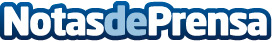 Ricky Martin lanza una aplicación para ver sus conciertos en el móvil de manera personalizadaDatos de contacto:Nota de prensa publicada en: https://www.notasdeprensa.es/ricky-martin-lanza-una-aplicacion-para-ver-sus Categorias: Música http://www.notasdeprensa.es